Gmina Wschowa                                                         Sygnatura sprawy: RZP271.7.2023Rynek 1 67-400 Wschowa 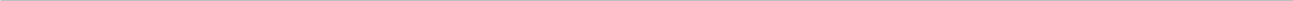 Załącznik nr 3a do SWZPodwykonawca:…………………………….…………………….……………………………..…………………….…………………………………………..……….OŚWIADCZENIE PODWYKONAWCYniebędącego podmiotem udostępniającym zasoby, o którym mowa art. 125 ust 1 ustawy z dnia 11 września 2019 r.-Prawo zamówień publicznych w postępowaniu o udzielenie zamówienia publicznego prowadzonego w trybie podstawowym pn.„Rewitalizacja ulicy Bohaterów Westerplatte we Wschowie”DOTYCZĄCE PRZESŁANEK WYKLUCZENIA Z POSTĘPOWANIAOświadczam/my, że nie podlegam/my wykluczeniu z postępowania na podstawie art. 108 ust 1 ustawy Pzp.Oświadczam/my, że nie podlegam/my wykluczeniu z postępowania na podstawie art. 109 ust. 1 pkt 4, 5, 7 ustawy Pzp.OŚWIADCZENIE DOTYCZĄCE PODANYCH INFORMACJIOświadczam/my, że wszystkie informacje podane w powyższych oświadczeniach są aktualne i zgodne z prawdą oraz zostały przedstawione z pełną świadomością konsekwencji wprowadzenia Zamawiającego w błąd przy przedstawieniu informacji.BEZPŁATNE I OGÓLNODOSTĘPNE BAZY DANYCH Wskazuję dane bezpłatnych i ogólnodostępnych baz danych, umożliwiające dostęp do odpisu lub informacji z Krajowego Rejestru Sądowego, Centralnej Ewidencji i Informacji o Działalności Gospodarczej lub innego właściwego rejestru:ems.ms.gov.pl*  lub prod.ceidg.gov.pl * lub inna ................................**niepotrzebne skreślić…………………………………………………, dnia …………2023 roku